      LOYOLA COLLEGE (AUTONOMOUS), CHENNAI – 600 034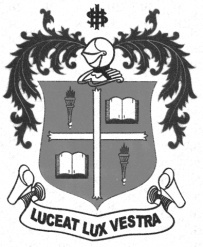     M.A. DEGREE EXAMINATION - APPLIED HISTORYFOURTH SEMESTER – APRIL 2011HT 4815 - HISTORY OF LATIN AMERICA & AFRICA               Date : 09-04-2011 	Dept. No. 	  Max. : 100 Marks    Time : 9:00 - 12:00                                              PART – AAnswer any FOUR in about 100 words each				            4x5=20 Protectionist PolicyPan AfricanismApartheidKing John of PortugalRemember MaineMonroe DoctrinePART – BAnswer any TWO of the following in about 200 words each			2x10=20Bring out the various causes for the geographical discoveries of Africa.Outline the achievements of Kwame Nkrumah.Explain the role of conquerors in consolidating Spain’s grip over Latin America.Briefly write about the Independence of the Island of Hispaniola.PART – CAnswer any THREE of the following in about 1200 words                      3x20=60Examine the various processes that involved in the Scramble for Africa.Evaluate the contributions of Nelson Mandela for the cause of the Black Liberation.The colonial impact on Africa was ‘Shallow’ or ‘Deep’?  Discuss.Describe the internal and external causes that helped creoles to proclaim independence in Central and South America.Critically examine the US relations with Latin American countries.**********